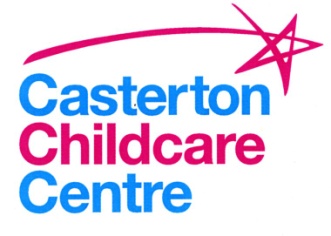 Exclusion procedure for illness/communicable DiseasesDisease/Illness						Minimal exclusion periodTemperature						Until temp is normal for 24 hours and/or until child is well within themselves.Conjunctivitis	Return to Nursery when eyes are no longer gluey.Vomiting							48 hours after last episode and until child is well within themselves.Diarrhoea		48 hours after last episode and until child is well within themselves.Gastro-enteritis, food poisoning, 		Until authorised by GP.salmonellosis and dysenteryImpetigo		Until skin is healed, unless area can be covered or if taking antibioticsHead Lice	Until appropriate treatment is given and no live lice are apparent, whole family must be checked.Ring worm of scalp or body				Seldom necessary to exclude, providing treatment is given.Thread worm	Seldom necessary to exclude, providing treatment is given to child and family.Scabies							Need not exclude once appropriate treatment is given.Slap Cheek							Until the child appears well.Chicken pox						Spots must be dry and scabbedMeasles							4 days from appearance of rash. Meningococcal infection				Until recovered from the illness.Mumps	Until swelling has subsided and in no case less than 5 days from onset of illness.Rubella (German Measles)				4 days from appearance of the rash.Scarlet Fever	24 hours after antibiotic treatment is given.Hand, Foot and Mouth	3-5 days or until the blisters have dried.Whooping Cough	5 days after commencing anti-biotics.Croup	3 days from diagnosis and until well.